Cilji: Spoznavam prekmursko ljudsko glasbo, ples točak in pesem.Plešem točak iz Prekmurja po Sloveniji znan kot rašpla.SODELUJEM NA VSESLOVENSKEM PETJU 23.4.2020 OD DOMA.Za ponovitev poglej posnetek in se razgibaj: https://www.youtube.com/watch?v=UkFs5glUMjwDelo v DZ str.37,38,39.Ura:  Zgodba Prekmurja: Poslušaj posnetek št.38: Zgodba iz Gomilice v Prekmurju.V DZ jo zapiši. Ker je  težje razumljiva, ti jo pošiljam v slovenskem knjižnem jeziku: Dva »človeka« sta nekoč hodila po svetu. Ko sta že bila daleč od doma, sta ugotovila, da nimata več nič hrane s sabo, razen enega majhnega petelinčka, ki je bil tako majhen, da se niti eden ne bi do sitega najedel. Ker se nista mogla dogovoriti, kako bi si ga razdelila sta rekla: Ko odideta spat, se jima bo sigurno kaj sanjalo, pa od tistega, ki bo imel lepše sanje bo petelinček. Zvečer gresta spat. Proti jutru se eden zbudi in vpraša »kolega«: Kaj se ti je lepega sanjalo? Drugi pravi: »Povej ti prvi, jaz Še na pol spim.« Prvi pravi: »meni se je sanjalo, da sem videl zlato košarico, v kateri so angeli ljudi v nebesa spravljali, tudi jaz sem v njej sedel in sem srečno prispel v nebesa«. Drugi pa pravi: »Čudno, meni se je isto sanjalo, ko pa sem zagledal kako so se nebeška vrata za tabo Zaprla, sem si mislil, da ti iz nebes lačen ne boš prišel, zato sem hitro vstal in sem petelinčka že ponoči pojedel!«Kakšna je vsebina zgodbe: A) resna vsebina, B) smešna vsebina, C) žalostna vsebina.Gibanje: ples točak ali rašpljaPotrebuješ soplesalca, poglej sliko na str.37.Poglej posnetek ŠT.40 na CD : v pomoč naj bo tudi : https://www.youtube.com/watch?v=MjOty0sY_PAMed pevskim delom je instrumentalni del, kjer spremenimo gibe in lahko plešeš polko, sli se s soplesalcem primeta pod roke…Zapleši ob posnetku na CD-ju št.40.Ustvarjanje: Izmisli si nove gibe k temu ljudskemu plesu.Če imaš možnost ples s soplesalcem- soplesalko posnemi izvajanje ali zapiši vtise.Petje : Trzinka.Poslušaj pesem Trzinka, POSNETEK 39.Preberi tri kitice besedila.Poj ob notni sliki ali posnetku.Če imaš doma inštrument, zaigraj pesem.Petje pesmi lahko pošlješ na posnetku (petje ali igranje na instrument) ali pa jo ilustriraj in pošlji šaljivo ilustracijo, pred ilustracijo preberi besedilo iz Pesmarice.Ne pozabimo na VSESLOVENSKO PETJE S SRCI: 23.4.2020 med 10. in 11. uro!Je dogodek oziroma projekt, ki povezuje ljudi s prepevanjem slovenskih pesmi. Kje: od doma.Kako: Vsi zapojemo himno Lipa zelenela je, ostalo pa slovenske pesmice, ki jih že poznaš.LIPA ZELENELA JE : https://www.youtube.com/watch?v=n_c7sYS8no4Kako vem, če sem uspešen-na?V celoti razumem in brez težav izpolnim dana navodila.Uspem rešiti dane naloge.Znam poiskati povezave med glasbo, plesom in likovno umetnostjo.Pojem  slovensko ljudsko pesem : TRZINKA.Učenke in učenci imate domačno nalogo, zapisana je z zeleno barvo.Pošlji  na : metka.zagorsek1@os-dornava.si                          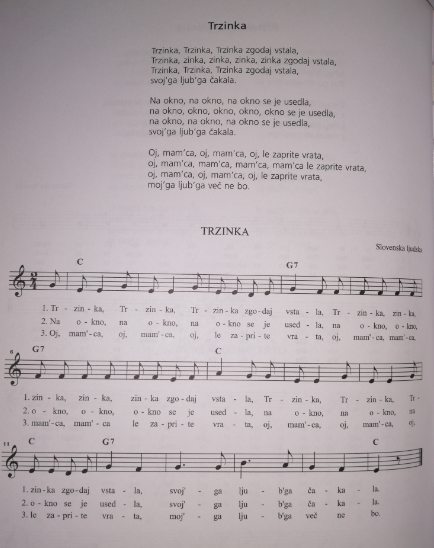 Ponedeljek: 20.4.20205.a1_2S Trzinko in točkom v Prekmurje